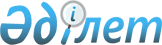 О внесении изменений в решение Аккольского районного маслихата от 25 декабря 2013 года № С 28-1 "О районном бюджете на 2014-2016 годы"
					
			Утративший силу
			
			
		
					Решение Аккольского районного маслихата Акмолинской области от 22 апреля 2014 года № С 34-1. Зарегистрировано Департаментом юстиции Акмолинской области 28 апреля 2014 года № 4127. Утратило силу решением Аккольского районного маслихата Акмолинской области от 23 декабря 2014 года № С 43-3      Сноска. Утратило силу решением Аккольского районного маслихата Акмолинской области от 23.12.2014 № С 43-3 (вступает в силу и вводится в действие со дня подписания).      Примечание РЦПИ.

      В тексте документа сохранена пунктуация и орфография оригинала.

      В соответствии с пунктом 4 статьи 106 Бюджетного кодекса Республики Казахстан от 4 декабря 2008 года, подпунктом 1) пункта 1 статьи 6 Закона Республики Казахстан «О местном государственном управлении и самоуправлении в Республике Казахстан» от 23 января 2001 года, Аккольский районный маслихат РЕШИЛ:



      1. Внести в решение Аккольского районного маслихата «О районном бюджете на 2014-2016 годы» от 25 декабря 2013 года № С 28-1 (зарегистрировано в Реестре государственной регистрации нормативных правовых актов № 3952, опубликовано 17 января 2014 года в газетах «Ақкөл өмірі» и «Знамя Родины KZ») следующие изменения:



      пункт 1 изложить в новой редакции:



      «1. Утвердить районный бюджет на 2014-2016 годы, согласно приложениям 1, 2 и 3 соответственно, в том числе на 2014 год в следующих объемах:



      1) доходы – 2 538 994,9 тысяч тенге, в том числе:



      налоговые поступления – 512 288 тысяч тенге;



      неналоговые поступления – 10 963 тысяч тенге;



      поступления от продажи основного капитала - 114 054,7 тысяч тенге;



      поступления трансфертов – 1 901 689,2 тысяча тенге;



      2) затраты – 2 552 052,2 тысяч тенге;



      3) чистое бюджетное кредитование – 18 779 тысяч тенге, в том числе:



      бюджетные кредиты - 22 224 тысячи тенге;



      погашение бюджетных кредитов – 3 445 тысяч тенге;



      4) сальдо по операциям с финансовыми активами – 11 663,6 тысяч тенге, в том числе:



      приобретение финансовых активов – 11 663,6 тысяч тенге;



      5) дефицит (профицит) бюджета – -43 499,9 тысячи тенге;



      6) финансирование дефицита (использование профицита) бюджета – 43 499,9 тысяч тенге.»;



      приложения 1, 7 к указанному решению изложить в новой редакции согласно приложениям 1, 2 к настоящему решению.



      2. Настоящее решение вступает в силу со дня государственной регистрации в Департаменте юстиции Акмолинской области и вводится в действие с 1 января 2014 года.      Председатель сессии Аккольского

      районного маслихата                        М.Жунустеги      Секретарь Аккольского

      районного маслихата                        Д.Салыбекова      СОГЛАСОВАНО      Аким Аккольского района                    Т.К.Едигенов

Приложение 1 к решению    

Аккольского районного маслихата

от 22 апреля 2014 года № С 34-1Приложение 1 к решению     

Аккольского районного маслихата

от 25 декабря 2013 года № С 28-1 

Районный бюджет на 2014 год

Приложение 2 к решению     

Аккольского районного маслихата

от 22 апреля 2014 года № С 34-1Приложение 7 к решению     

Аккольского районного маслихата

от 25 декабря 2013 года № С 28-1 

Перечень бюджетных программ города районного значения, поселка, села, сельского округа на 2014 год
					© 2012. РГП на ПХВ «Институт законодательства и правовой информации Республики Казахстан» Министерства юстиции Республики Казахстан
				КатегорияКатегорияКатегорияКатегорияСумма, тысяч тенгеКлассКлассКлассСумма, тысяч тенгеПодклассПодклассСумма, тысяч тенгеНаименованиеСумма, тысяч тенге12345I. ДОХОДЫ2538994,9Налоговые поступления51228801Подоходный налог540002Индивидуальный подоходный налог5400003Социальный налог2099891Социальный налог20998904Налоги на собственность2204091Налоги на имущество1402923Земельный налог182114Налог на транспортные средства581735Единый земельный налог373305Внутренние налоги на товары, работы и услуги232752Акцизы42483Поступления за использование природных и других ресурсов106744Сборы за ведение предпринимательской и профессиональной деятельности80235Налог на игорный бизнес33007Прочие налоги3531Прочие налоги35308Обязательные платежи, взимаемые за совершение юридически значимых действий и (или) выдачу документов уполномоченными на то государственными органами или должностными лицами42621Государственная пошлина4262Неналоговые поступления1096301Доходы от государственной собственности22945Доходы от аренды имущества, находящегося в государственной собственности22887Вознаграждения по кредитам, выданным из государственного бюджета602Поступления от реализации товаров (работ, услуг) государственными учреждениями, финансируемыми из государственного бюджета1641Поступления от реализации товаров (работ, услуг) государственными учреждениями, финансируемыми из государственного бюджета16404Штрафы, пени, санкции, взыскания, налагаемые государственными учреждениями, финансируемыми из государственного бюджета, а также содержащимися и финансируемыми из бюджета (сметы расходов) Национального Банка Республики Казахстан52801Штрафы, пени, санкции, взыскания, налагаемые государственными учреждениями, финансируемыми из государственного бюджета, а также содержащимися и финансируемыми из бюджета (сметы расходов) Национального Банка Республики Казахстан, за исключением поступлений от организаций нефтяного сектора528006Прочие неналоговые поступления322531Прочие неналоговые поступления3225Поступления от продажи основного капитала114054,701Продажа государственного имущества, закрепленного за государственными учреждениями57501Продажа государственного имущества, закрепленного за государственными учреждениями575003Продажа земли и нематериальных активов108304,741Продажа земли108304,7Поступления трансфертов1901689,202Трансферты из вышестоящих органов государственного управления1901689,22Трансферты из областного бюджета1901689,2Функциональная группаФункциональная группаФункциональная группаФункциональная группаСуммаАдминистратор бюджетных программАдминистратор бюджетных программАдминистратор бюджетных программСуммаПрограммаПрограммаСуммаНаименованиеСумма12345II. Затраты2552052,201Государственные услуги общего характера182408,3112Аппарат маслихата района (города областного значения)17612001Услуги по обеспечению деятельности маслихата района (города областного значения)14812003Капитальные расходы государственного органа2800122Аппарат акима района (города областного значения)67339001Услуги по обеспечению деятельности акима района (города областного значения)59322003Капитальные расходы государственного органа8017123Аппарат акима района в городе, города районного значения, поселка, села, сельского округа77475,1001Услуги по обеспечению деятельности акима района в городе, города районного значения, поселка, села, сельского округа75775,1022Капитальные расходы государственного органа1700459Отдел экономики и финансов района (города областного значения)19982,2001Услуги по реализации государственной политики в области формирования и развития экономической политики, государственного планирования, исполнения бюджета и управления коммунальной собственностью района (города областного значения)16963,2003Проведение оценки имущества в целях налогообложения483010Приватизация, управление коммунальным имуществом, постприватизационная деятельность и регулирование споров, связанных с этим325011Учет, хранение, оценка и реализация имущества, поступившего в коммунальную собственность219015Капитальные расходы государственного органа199202Оборона2113122Аппарат акима района (города областного значения)2113005Мероприятия в рамках исполнения всеобщей воинской обязанности1813006Предупреждение и ликвидация чрезвычайных ситуаций масштаба района (города областного значения)30003Общественный порядок, безопасность, правовая, судебная, уголовно-исполнительная деятельность1350492Отдел жилищно-коммунального хозяйства, пассажирского транспорта, автомобильных дорог и жилищной инспекции района (города областного значения)1350021Обеспечение безопасности дорожного движения в населенных пунктах135004Образование1503630,3464Отдел образования района (города областного значения)1205963,3001Услуги по реализации государственной политики на местном уровне в области образования5338003Общеобразовательное обучение983905,6004Информатизация системы образования в государственных учреждениях образования района (города областного значения)1000005Приобретение и доставка учебников, учебно-методических комплексов для государственных учреждений образования района (города областного значения)13287006Дополнительное образование для детей31764,1009Обеспечение деятельности организаций дошкольного воспитания и обучения97605,6015Ежемесячная выплата денежных средств опекунам (попечителям) на содержание ребенка-сироты (детей-сирот), и ребенка (детей), оставшегося без попечения родителей12929018Организация профессионального обучения19417040Реализация государственного образовательного заказа в дошкольных организациях образования16688067Капитальные расходы подведомственных государственных учреждений и организаций24029467Отдел строительства района (города областного значения)297667037Строительство и реконструкция объектов образования29766706Социальная помощь и социальное обеспечение106328,6451Отдел занятости и социальных программ района (города областного значения)106328,6001Услуги по реализации государственной политики на местном уровне в области обеспечения занятости и реализации социальных программ для населения17261,7002Программа занятости17231006Оказание жилищной помощи2500007Социальная помощь отдельным категориям нуждающихся граждан по решениям местных представительных органов19017010Материальное обеспечение детей-инвалидов, воспитывающихся и обучающихся на дому933011Оплата услуг по зачислению, выплате и доставке пособий и других социальных выплат265014Оказание социальной помощи нуждающимся гражданам на дому25262,9016Государственные пособия на детей до 18 лет7390017Обеспечение нуждающихся инвалидов обязательными гигиеническими средствами и предоставление услуг специалистами жестового языка, индивидуальными помощниками в соответствии с индивидуальной программой реабилитации инвалида6090025Внедрение обусловленной денежной помощи по проекту Өрлеу10210492Отдел жилищно-коммунального хозяйства, пассажирского транспорта, автомобильных дорог и жилищной инспекции района (города областного значения)168050Реализация Плана мероприятий по обеспечению прав и улучшению качества жизни инвалидов16807Жилищно-коммунальное хозяйство474959,8123Аппарат акима района в городе, города районного значения, поселка, села, сельского округа66161,6007Организация сохранения государственного жилищного фонда города районного значения, поселка, села, сельского округа290008Освещение улиц населенных пунктов20179009Обеспечение санитарии населенных пунктов2587010Содержание мест захоронений и погребение безродных356011Благоустройство и озеленение населенных пунктов37655014Организация водоснабжения населенных пунктов5094,6467Отдел строительства района (города областного значения)400593,2003Проектирование, строительство и (или) приобретение жилья коммунального жилищного фонда155145004Проектирование, развитие, обустройство и (или) приобретение инженерно-коммуникационной инфраструктуры117460058Развитие системы водоснабжения и водоотведения в сельских населенных пунктах127988,2492Отдел жилищно-коммунального хозяйства, пассажирского транспорта, автомобильных дорог и жилищной инспекции района (города областного значения)8205012Функционирование системы водоснабжения и водоотведения5705016Обеспечение санитарии населенных пунктов250008Культура, спорт, туризм и информационное пространство120212,6123Аппарат акима района в городе, города районного значения, поселка, села, сельского округа8535028Реализация физкультурно-оздоровительных и спортивных мероприятий на местном уровне8535455Отдел культуры и развития языков района (города областного значения)80363,6001Услуги по реализации государственной политики на местном уровне в области развития языков и культуры5825,9003Поддержка культурно-досуговой работы39367,4006Функционирование районных (городских) библиотек25334007Развитие государственного языка и других языков народа Казахстана3704032Капитальные расходы подведомственных государственных учреждений и организаций6132,3456Отдел внутренней политики района (города областного значения)18340001Услуги по реализации государственной политики на местном уровне в области информации, укрепления государственности и формирования социального оптимизма граждан5840002Услуги по проведению государственной информационной политики через газеты и журналы8000003Реализация мероприятий в сфере молодежной политики2800006Капитальные расходы государственного органа1700465Отдел физической культуры и спорта района (города областного значения)12974001Услуги по реализации государственной политики на местном уровне в сфере физической культуры и спорта3882006Проведение спортивных соревнований на районном (города областного значения) уровне2100007Подготовка и участие членов сборных команд района (города областного значения) по различным видам спорта на областных спортивных соревнованиях699210Сельское, водное, лесное, рыбное хозяйство, особо охраняемые природные территории, охрана окружающей среды и животного мира, земельные отношения74163,6459Отдел экономики и финансов района (города областного значения)4414099Реализация мер по оказанию социальной поддержки специалистов4414462Отдел сельского хозяйства района (города областного значения)13521,9001Услуги по реализации государственной политики на местном уровне в сфере сельского хозяйства13521,9463Отдел земельных отношений района (города областного значения)10682,6001Услуги по реализации государственной политики в области регулирования земельных отношений на территории района (города областного значения)5586004Организация работ по зонированию земель1740,5006Землеустройство, проводимое при установлении границ районов, городов областного значения, районного значения, сельских округов, поселков, сел3356,1473Отдел ветеринарии района (города областного значения)45545,1001Услуги по реализации государственной политики на местном уровне в сфере ветеринарии5437,1006Организация санитарного убоя больных животных432007Организация отлова и уничтожения бродячих собак и кошек535008Возмещение владельцам стоимости изымаемых и уничтожаемых больных животных, продуктов и сырья животного происхождения2525011Проведение противоэпизоотических мероприятий3661611Промышленность, архитектурная, градостроительная и строительная деятельность9809467Отдел строительства района (города областного значения)5745001Услуги по реализации государственной политики на местном уровне в области строительства5745468Отдел архитектуры и градостроительства района (города областного значения)4064001Услуги по реализации государственной политики в области архитектуры и градостроительства на местном уровне406412Транспорт и коммуникации51754,6123Аппарат акима района в городе, города районного значения, поселка, села, сельского округа11951,6013Обеспечение функционирования автомобильных дорог в городах районного значения, поселках, селах, сельских округах11951,6492Отдел жилищно-коммунального хозяйства, пассажирского транспорта, автомобильных дорог и жилищной инспекции района (города областного значения)39803023Обеспечение функционирования автомобильных дорог37803024Организация внутрипоселковых (внутригородских), пригородных и внутрирайонных общественных пассажирских перевозок200013Прочие24496,1123Аппарат акима района в городе, города районного значения, поселка, села, сельского округа11640040Реализация мер по содействию экономическому развитию регионов в рамках Программы «Развитие регионов»11640459Отдел экономики и финансов района (города областного значения)1000012Резерв местного исполнительного органа района (города областного значения)1000492Отдел жилищно-коммунального хозяйства, пассажирского транспорта, автомобильных дорог и жилищной инспекции района (города областного значения)6393,4001Услуги по реализации государственной политики на местном уровне в области жилищно-коммунального хозяйства, пассажирского транспорта, автомобильных дорог и жилищной инспекции6276022Создание информационных систем117,4494Отдел предпринимательства и промышленности района (города областного значения)5462,7001Услуги по реализации государственной политики на местном уровне в области развития предпринимательства и промышленности5462,714Обслуживание долга6459Отдел экономики и финансов района (города областного значения)6021Обслуживание долга местных исполнительных органов по выплате вознаграждений и иных платежей по займам из областного бюджета615Трансферты820,3459Отдел экономики и финансов района (города областного значения)820,3006Возврат неиспользованных (недоиспользованных) целевых трансфертов820,3III. Чистое бюджетное кредитование18779Бюджетные кредиты2222410Сельское, водное, лесное, рыбное хозяйство, особо охраняемые природные территории, охрана окружающей среды и животного мира, земельные отношения22224459Отдел экономики и финансов района (города областного значения)22224018Бюджетные кредиты для реализации мер социальной поддержки специалистов22224Погашение бюджетных кредитов34455Погашение бюджетных кредитов34451Погашение бюджетных кредитов34451Погашение бюджетных кредитов, выданных из государственного бюджета3445IV. Сальдо по операциям с финансовыми активами11663,6Приобретение финансовых активов11663,613Прочие11663,6492Отдел жилищно-коммунального хозяйства, пассажирского транспорта, автомобильных дорог и жилищной инспекции района (города областного значения)11663,6065Формирование или увеличение уставного капитала юридических лиц11663,6V. Дефицит (профицит) бюджета-43499,9VI. Финансирование дефицита (использование профицита) бюджета43499,9Функциональная группаФункциональная группаФункциональная группаФункциональная группаСумма, тысяч тенгеАдминистратор бюджетных программАдминистратор бюджетных программАдминистратор бюджетных программСумма, тысяч тенгеПрограммаПрограммаСумма, тысяч тенгеНаименованиеСумма, тысяч тенге12345II. Затраты175763,301Государственные услуги общего характера77475,1123Аппарат акима района в городе, города районного значения, поселка, села, сельского округа77475,1001Услуги по обеспечению деятельности акима района в городе, города районного значения, поселка, села, сельского округа75775,1Аппарат акима города Акколь17231Аппарат акима аула Азат Аккольского района6629Аппарат акима Карасайского аульного округа Аккольского района8630,2Аппарат акима Кенесского сельского округа Аккольского района8349Аппарат акима Наумовского сельского округа Аккольского района7069Аппарат акима Новорыбинского сельского округа Аккольского района6769Аппарат акима Енбекского аульного округа Аккольского района6616Аппарат акима Урюпинского сельского округа Аккольского района8656,9Аппарат акима Жалгызкарагайского аульного округа Аккольского района5825022Капитальные расходы государственного органа1700Аппарат акима города Акколь Аккольского района170007Жилищно-коммунальное хозяйство66161,6123Аппарат акима района в городе, города районного значения, поселка, села, сельского округа66161,6007Организация сохранения государственного жилищного фонда города районного значения, поселка, села, сельского округа290Аппарат акима города Акколь290008Освещение улиц населенных пунктов20179Аппарат акима города Акколь20179009Обеспечение санитарии населенных пунктов2587Аппарат акима города Акколь2587010Содержание мест захоронений и погребение безродных356Аппарат акима города Акколь356011Благоустройство и озеленение населенных пунктов37655Аппарат акима города Акколь37575Аппарат акима аула Азат Аккольского района25Аппарат акима Енбекского аульного округа Аккольского района55014Организация водоснабжения населенных пунктов5094,6Аппарат акима Карасайского аульного округа Аккольского района594,6Аппарат акима Новорыбинского сельского округа Аккольского района1500Аппарат акима Жалгызкарагайского аульного округа Аккольского района1500Аппарат акима Урюпинского сельского округа Аккольского района150008Культура, спорт, туризм и информационное пространство8535123Аппарат акима района в городе, города районного значения, поселка, села, сельского округа8535028Реализация физкультурно-оздоровительных и спортивных мероприятий на местном уровне8535Аппарат акима города Акколь853512Транспорт и коммуникации11951,6123Аппарат акима района в городе, города районного значения, поселка, села, сельского округа11951,6013Обеспечение функционирования автомобильных дорог в городах районного значения, поселках, селах, сельских округах11951,6Аппарат акима города Акколь11846,6Аппарат акима Енбекского аульного округа Аккольского района20Аппарат акима Жалгызкарагайского аульного округа Аккольского района40Аппарат акима Карасайского аульного округа Аккольского района4513Прочие11640123Аппарат акима района в городе, города районного значения, поселка, села, сельского округа11640040Реализация мер по содействию экономическому развитию регионов в рамках Программы «Развитие регионов»11640Аппарат акима аула Азат Аккольского района1157Аппарат акима Карасайского аульного округа Аккольского района1662Аппарат акима Кенесского сельского округа Аккольского района1826Аппарат акима Наумовского сельского округа Аккольского района1423Аппарат акима Новорыбинского сельского округа Аккольского района1243Аппарат акима Енбекского аульного округа Аккольского района1230Аппарат акима Урюпинского сельского округа Аккольского района2478Аппарат акима Жалгызкарагайского аульного округа Аккольского района621